Муниципальное бюджетное дошкольное образовательное учреждение«Детский сад №4 «Соколенок» города Дагестанские Огни______________________________________________________Открытый  ООД по познавательному развитию в  старшей  группе №2(с использованием игр В.В. Воскобовича)на тему: «Путешествие по сказке «Три поросенка»(к муниципальному семинару)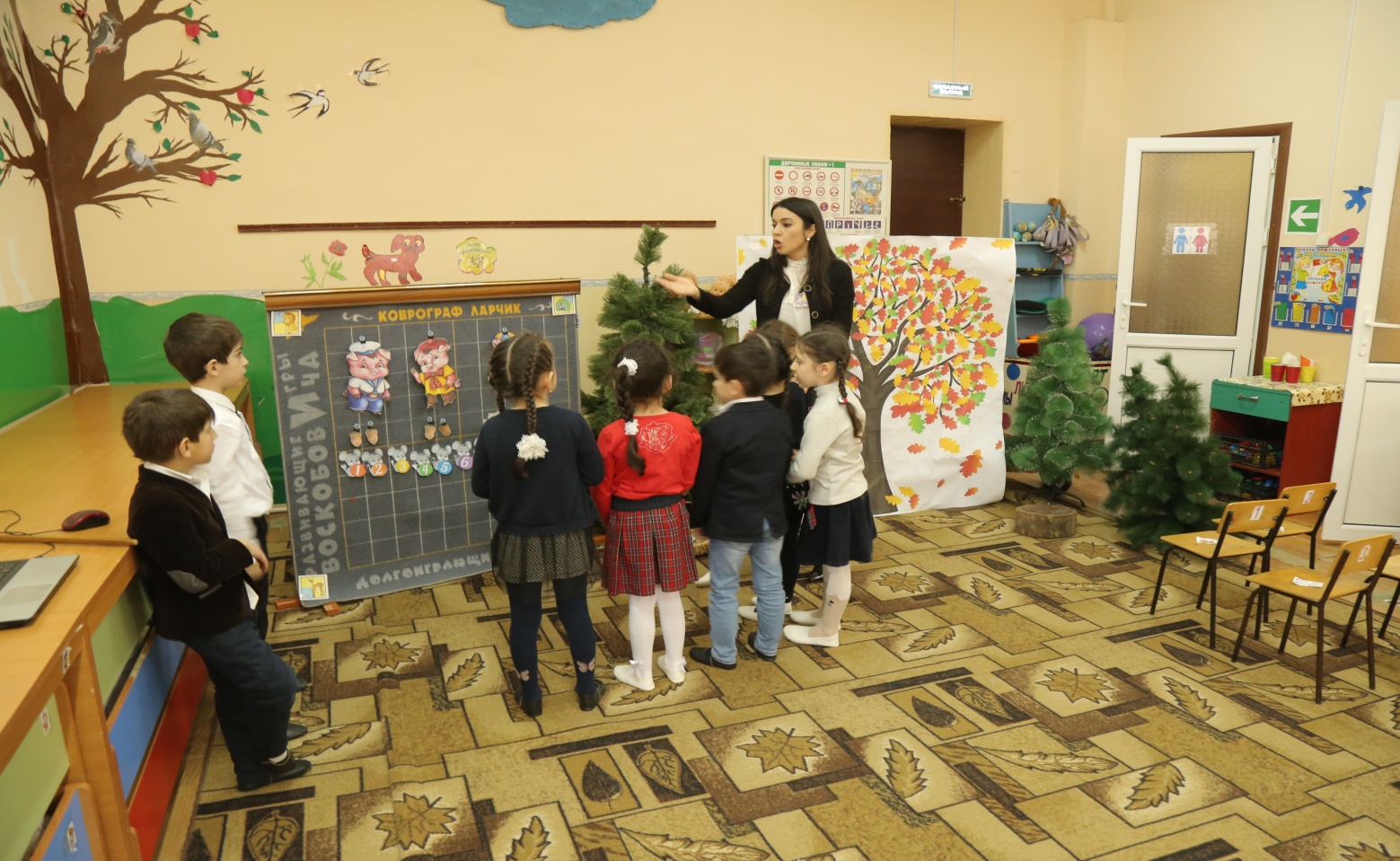 Воспитатель: Михралиева О.А.                                                                                    2019гЦЕЛЬ: закреплять знания детей, приобретенных в процессе изучения темы «Осень» в процессе игровой деятельности с развивающими играми В.В.Воскобовича.Задачи: ОБУЧАЮЩИЕ:-учить использованию материала знакомой сказки для повышения интереса к выполнению счетных действий;-закреплять название месяцев и времен года;-тренировать навыки порядкового и обратного счета;-учить составлять равное количество предметов;-учить различению геометрических фигур;-учить устанавливать соответствия между количеством предметом и цифрой, называть следующее и предшествующее число, соседей числа;-учить решать математические задачи.РАЗВИВАЮЩИЕ:-развивать устную речь, умение определять название деревьев по их листьям и плодам;-активизировать и расширять словарный запас (прочный, крепкий, надежный, солома-соломенный, кирпич-кирпичный);-формировать умение ориентироваться на листе бумаги(середина листа, правый верхний угол, под, над, справа, слева).ВОСПИТАТЕЛЬНЫЕ:-стимулировать интерес к окружающему миру, желание познавать его.ПРЕДВАРИТЕЛЬНАЯ РАБОТА:Чтение сказки «Три поросенка» (С.Михалков); игры с «Геоконтом», «Игровизором», «Квадратом двухцветным Воскобовича», «Волшебной восьмеркой», счетными палочками.ОБОРУДОВАНИЕ: Демонстрационный материал: интерактивная доска, глобус, презентация.Раздаточный материал: «Геоконт», «Игровизор», «Квадрат Воскобовича двухцветный», счетный палочки; картинки: желуди, грибы, мышки с карточки с предметнымикртинками.Ход НОД: Игра « Доброе утро!» Дети стоят в кругу.Доброе утро улыбчивым лицам!Доброе утро солнцу и птицам! Пусть каждый становится добрым, доверчивым.Пусть доброе утро длится до вечера!1.Вводная беседа.Разминка:Воспитатель: Ребята сегодня мы вспомним сказку, события которой происходили в то время, когда:Желтеет сень кудрявая дубов, Краснеет круглый осины;Умолкли птиц живые голоса.Безмолвен лес, беззвучны небеса.В: Когда это было?-Назовите осенние месяцы.-Какая осень в сентябре, октябре, ноябре? Какое время года наступает после осени?Зима самое холодное время года, поэтому люди и звери готовятся к нему серьезно.-На какие периоды делится осень?2. Основная часть:В: Ребята давайте  вспомним сказку «Три поросенка».Как звали героев сказки? Какими они были? Чем занимались все лето и осень? Хотите отправиться в волшебный лес, где живут поросята? НО чтобы не заблудиться, мы должны хорошо ориентироваться в лесу. Сейчас мы с вами потренируемся на нашем «Игровизоре».Дидактическая игра2Дидактическая игра «Найди место»-Кто изображен в левом верхнем углу?-Где находится павлин?-Кто в левом нижнем углу?-Где художник нарисовал пони?-В центре листа нарисуйте квадрат.-Справа от квадрата- круг.-Под квадратом - прямоугольник.В правом нижнем углу треугольник.(Воспитатель проверяет.)В: Ислам, где ты нарисовал треугольник? София, где ты нарисовала прямоугольник? И.т.д.В: Теперь мы с вами можем смело смело  оправляться в путь. На чем бы вы хотели путешествовать? А на чем быстрее мы можем добраться до сказочного леса?Воспитатель предлагает на «Геоконте» построить ракету.В: вот мы и готовы к полету.Займем места согласно купленным билетам.(Раздает карточки с  определенным количеством предметов, дети садятся на стулья с соответствующим номером).В: Для того, чтобы ракета взлетела, мы с вами должны посчитать в обратном порядке от десяти до одного.Д:10,9,8,7……1 пуск!В:Ракета летит быстро, и вот мы уже в космосе. За время полета надо увидеть, какие же планеты находятся рядом с нашей планетой Земля. В самом центре сияет самая яркая звезда- Солнце, которая дарит тепло и свет всем планетам. У солнца 9 планет. Ближе всех к солнцу находится Меркурий и Венера. На этих планетах так жарко, что там ни кто не может жить. А вот и наша планета Земля. А вот и планеты великаны: Юпитер, Сатурн, Уран, Нептун. А маленький Плутон расположен дальше всех и тепла ему достается меньше всех.В:Ребята наш полет заканчивается, и мы с вами приземляемся в сказочный лес.Физкультминутка.В: Обратите внимание на дерево( рядом стоит корзинка, накрытая салфеткой).В: Что за дерево растет? Раскидистый, могучийПоднялся к самой туче. (дуб)Как догадались?Д: По листьям и желудям.-А что лежит в корзинке мы узнаем, если отгадаем загадки?1 Стоит Антошка на одной ножке. ( гриб)2 В золотой клубочек, спрятался дубочек.(желудь)В: Давайте посчитаем желуди(6) и грибы(5)Чего больше? Чего меньше? ЧТО надо сделать, что бы было поровну?В: давайте раздадим поросятам желуди. Но чтобы ни кого не обидеть. Разделим поровну. А как это сделать?ПО сколько желудей получил каждый? (ИТОГ)В: Ребята, а теперь давайте рассмотрим домики, которые построили поросята.-Почему волк так легко разрушил домики Ниф-Нифа и Нуф-Нуфа? (непрочные)-Из чего они были сделаны? (Из соломы. Значит он какой? Соломенный)А домик Наф-Нафа из чего был построен? (из кирпича- кирпичный)В: Значит, домик был прочный, крепкий, надежный.- Давайте и мы поучимся строить домики с помощью Волшебного квадрата.В: Молодцы! А  теперь давайте поможем сделать домики более уютными и надежными. ( Дети работают  со счетными палочками), строят забор имебель.ИТОГ:В: Ребята в домике поросят поселились мыши. Но, когда волк поломал их домики, то мыши разбежались, кто куда. Нам надо найти их и собрать вместе. Мне кажется они у вас где-то. Поищите у себя на столах. ( Дети находят конверты с картинками мышек с номерами). Сосчитайте их. Сколько всего мышек(8). У каждой мышки есть свой номер. Расставьте их по порядку.- Какое число стоит после числа 4?-Какое -перед числом 7?-Назови соседей числа 5.В: а теперь послушайте задачи и решение запишите на Волшебной восьмерке.1.Три зайчонка, пять ежат Ходят вместе в детский сад.Посчитать мы вас попросим, Сколько малышей в саду?2. У нашей кошки пять котят.В лукошке рядышком сидят.А у соседской кошки - три!Такие милые, смотри!Помогите сосчитать,Сколько будет три и пять?В: Ребята, понравилось вам наше путешествие?Что понравилось больше всего?-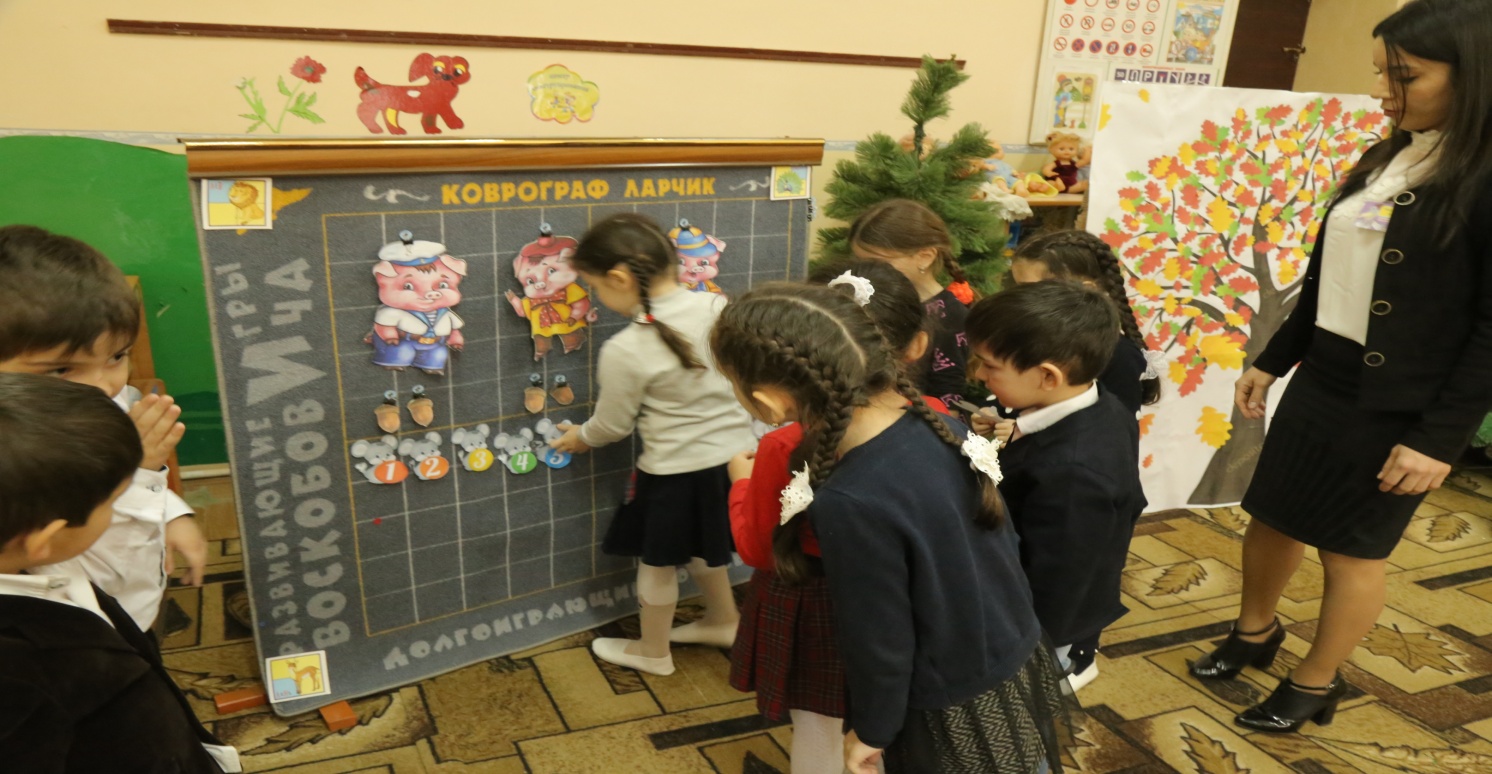 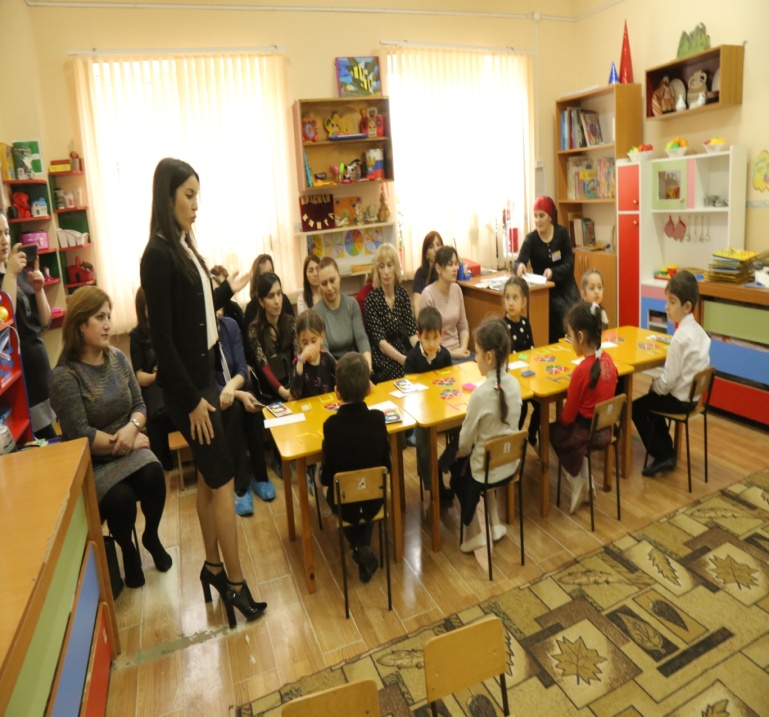 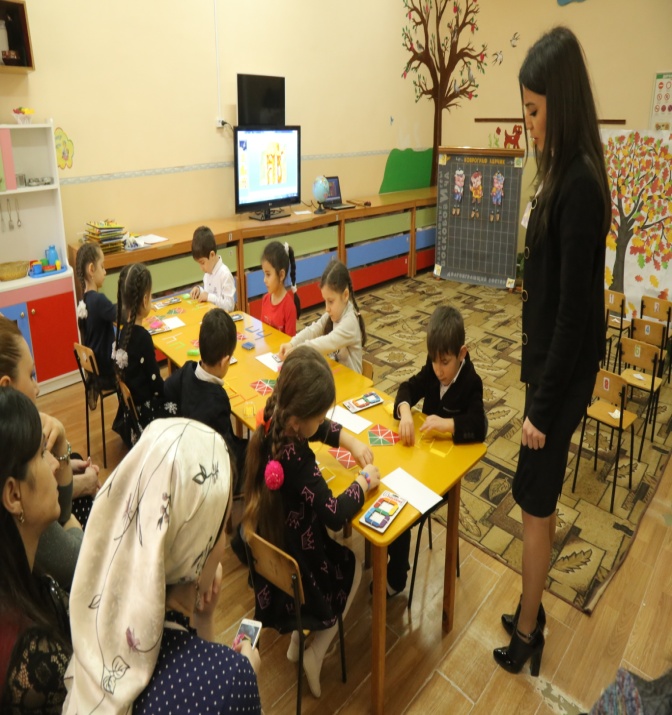 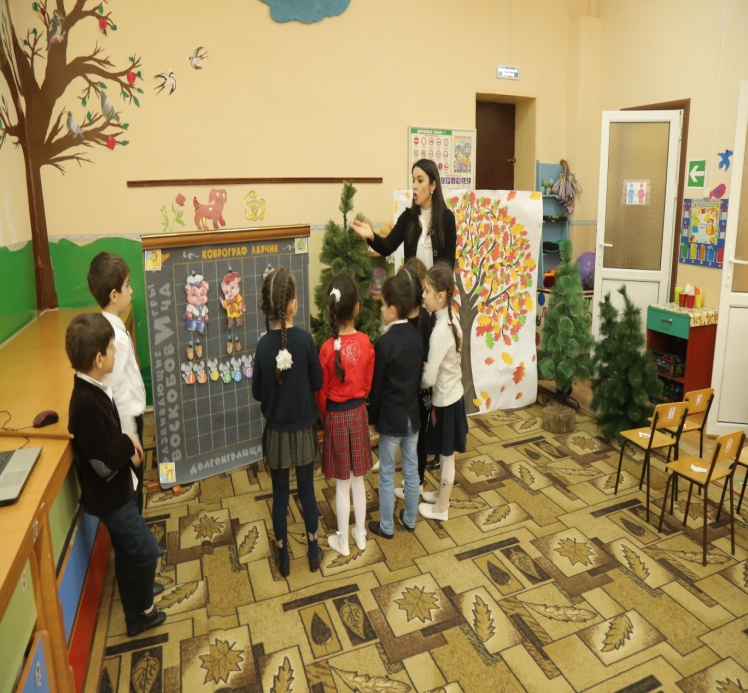 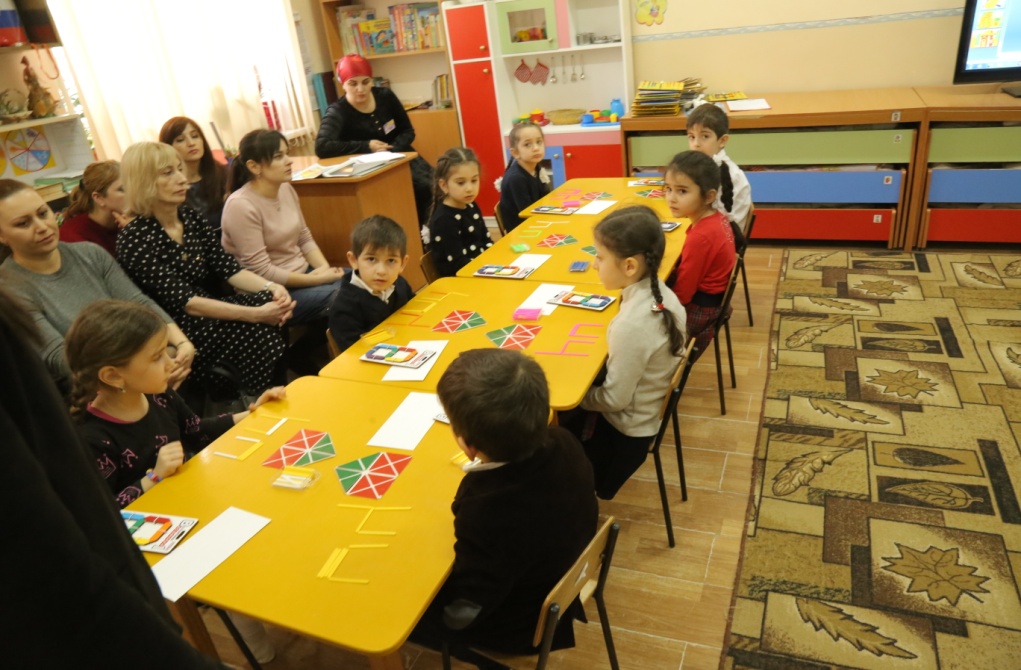 